Supplementary materials.Wiraguna, Malik, Colmer, Erskine. Waterlogging tolerance of grass pea (Lathyrus sativus L.) at germination related to country of origin.Table S1. Results of Shapiro-Wilk tests for normality of residuals of morpho-agronomic traits from 53 grass pea genotypes – flowering time (d), maturity time (d), 100 seed weight (g), pod width (cm) and pod length (cm) in Experiment 1, and percentage of germination under waterlogging and of waterlogged seedling survival at final sampling in Experiment 2 Table S2. Latent vectors of two canonical variates (CV1 and CV2) for six morpho-agronomic traits.Table S3. A one-way ANOVA of 53 grass pea genotypes when seeds were sown into waterlogged soil for 6 days and then the soil was drained for 8 days.Table S4. Surviving seedlings of 53 grass pea genotypes (mean over replicates) during 6 days of waterlogging followed by 8 days of drainage (Experiment 2).Figure S1. Scatter plots and Pearson correlations (r) between morpho-agronomic traits from 53 grass pea genotypes – flowering time (d), maturity time (d), 100 seed weight (g), pod width (cm) and pod length (cm) in Experiment 1, and percentage of germination under waterlogging and of waterlogged seedling survival at final sampling in Experiment 2.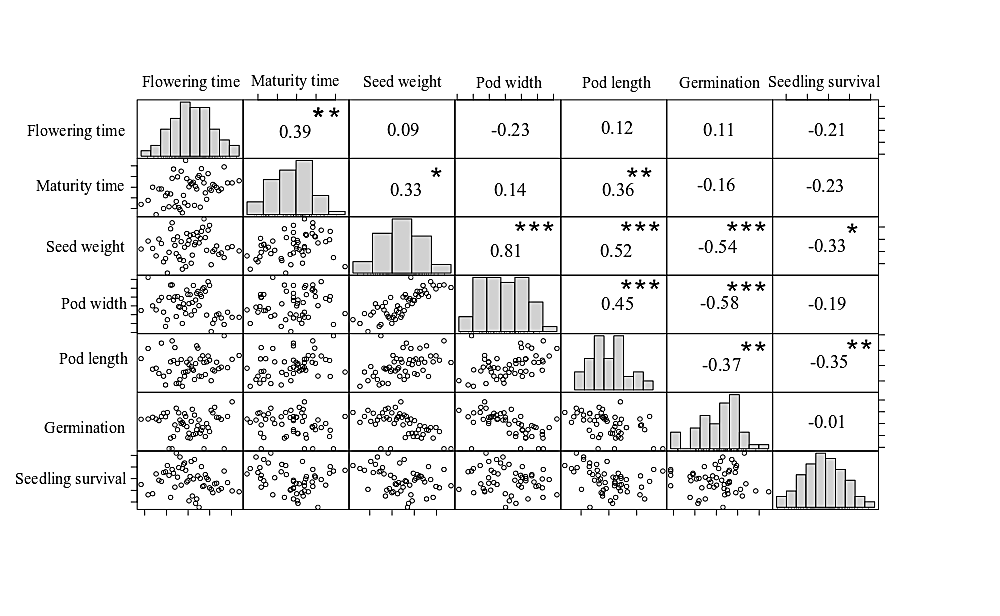 3Figure S2. Mean of percent seedling survival of primed and non-primed seeds with standard deviation in control and waterlogged conditions (Experiment 3).Morpho-agronomic traits Test statistic Wp-valueFlowering time0.9960.997Maturity time0.9760.374100 seed weight0.9960.996Pod width0.9810.572Pod length0.9830.639Germination0.9720.251Seedling survival0.9960.981Morpho-agronomic traitsCanonical VariateCanonical Variate12Flowering-0.052-0.078Maturity0.0090.038Pod length0.0600.096Pod width0.0020.232Seedling survival0.542-0.050100 seed weight-0.0660.447Fixed termDfSum SqMean SqF valueF probability (P) Genotypes52778191496.55.6 <0.001Replicates21486743.02.80.065Residual10427598265.4NoGenotypePercent surviving seedlings by DayPercent surviving seedlings by DayPercent surviving seedlings by DayPercent surviving seedlings by DayPercent surviving seedlings by DayPercent surviving seedlings by DayPercent surviving seedlings by DayPercent surviving seedlings by DayPercent surviving seedlings by DayPercent surviving seedlings by DayPercent surviving seedlings by DayPercent surviving seedlings by DayPercent surviving seedlings by DayPercent surviving seedlings by Day123456789101112131418603000304040373737404343434328604000697171424242424247474738605000445667100898989898989894Ceora000493636000000005Chalus000333636224449996CPI 10782000202929247779997CPI 141620000003223136363639398CPI 14162.1000231818055555559CPI 14162.30000000000033310CPI 1623000010880000000011CPI 2048700071717242431383838404012CPI 2049000011000000000013CPI 2049100014663333333314CPI 204920009990333336615CPI 20495000777799131313131316CPI 247720001818110000000017CPI 316170002323230000333318CPI 999700018990044479919GP.13000838686797979797981838320GP.14000717469313138383845454521GP.15000736161999121515151522GP.16000484848454552555555585823GP.2000615858393939393939424224GP.27000697575424242424750535325GP.29000414444363646515156565626GP.30000626060292929292929313127IFLA 210005000000000028IFLA 2350003120202222222229IFLA 2390006250500227555530IFLA 2400004641410035555531IFLA 2410005233330333333332IFLA 244000777101320202020232333IFLA 2460003628283555333334IFLA 2470008183830000000035IFLA 24800052570000000036IFLA 2510005959590000000037IFLA 32000000001717171717171738K100.230007174740000000039K100.240001001001000000000040K100.310009595950000000041K100.320008888880000448842K100.330005151510000022243K100.350005959598885555544K100.360005858330000000045K100.80005262552225555546K209.120008169430000000047SEL 38000555555555101048SEL 4390001111110044777749SEL 4710002610100000355550SEL 508000485252141414171717191951SEL 526000333333252525282831363652SEL 53400066666661111111153Site 41.40000000082129424242